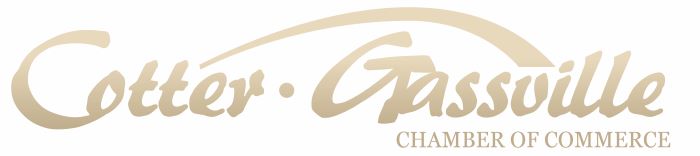 PO Box 489Cotter, AR  72626APPLICATION FORMThank you for your interest in the Cotter-Gassville Chamber of Commerce.  If you want to join, print this form, fill it out, attach your check (with your business card if applicable) and mail it to the above address.Annual Membership Dues (January – December)                                                          Please check applicable block:                                                          _____Corporation/LLC $80.00                                                          _____Churches/Non-profits $40.00                                                          _____Sole Proprietorships $40.00                                                          _____Individuals $20.00Your Name:___________________________________________Date:___________________Business Name:_______________________________________________________________Address:______________________________________________PO Box (if applicable)______City:_____________________________State:_______________Zip Code:________________Business Phone #________________________Home Phone #__________________________Your Web Site URL:____________________________________________________________Email:_______________________________________________________________________Please note:  After your application is received, you will be contacted with instructions for submitting a short bio narrative about your business, your organization or about yourself to be featured on the website.  We will also need a jpg file with your logo or business card.  If you have any questions, our email address is:  CotterGassvilleChamber@gmail.com.Our meeting dates, times and locations are announced on the Calendar tab of our web site www.CotterGassvilleChamber.com.